おうちのとにんでください。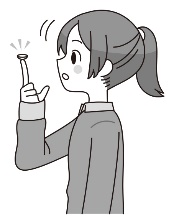 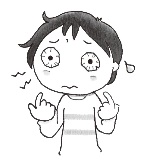 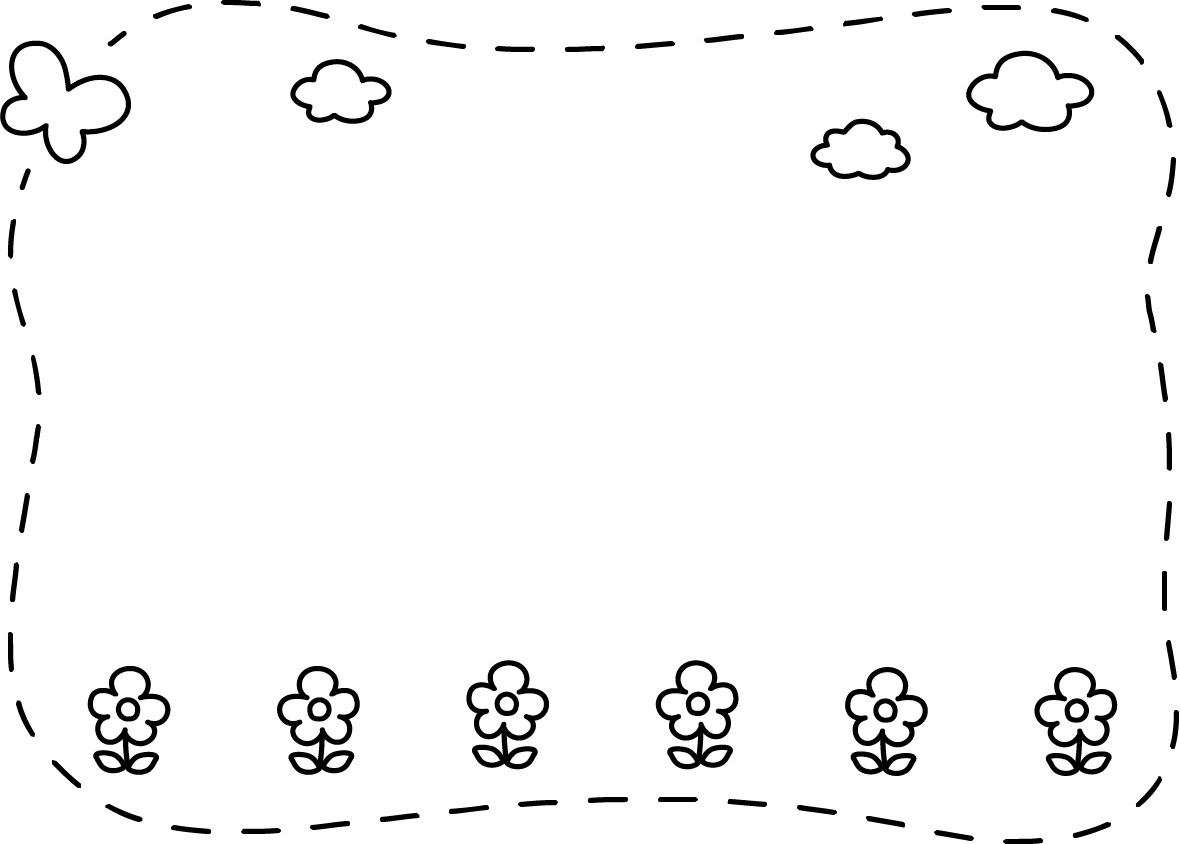 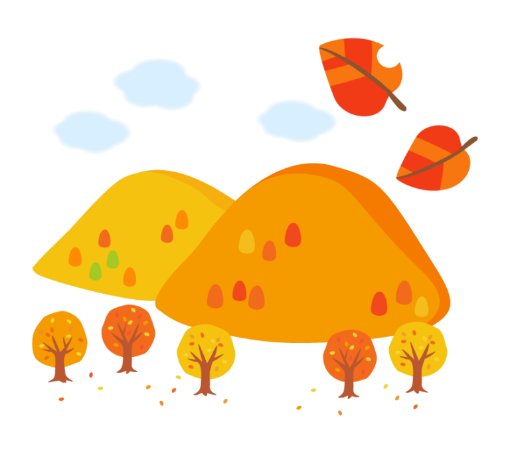 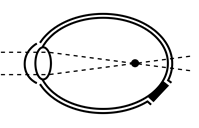 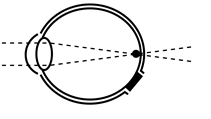 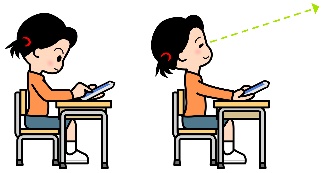 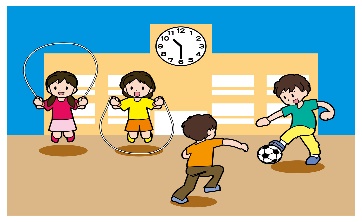 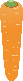 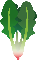 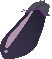 